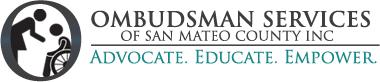 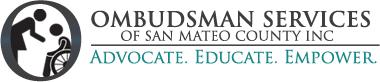 2017 Annual FundraiserA Legacy of Caring: Honoring Tippy IrwinSunday, April 30, 2017Peninsula Italian American Social ClubWe are pleased to donate the following item(s) to be used as part of the Ombudsman Services of San Mateo County auction:Item:							Value:__________________________		$_____________________________________		$_____________________________________		$___________Donation Pick-up Instructions:______________________________________________________________________________________________________________________________________________________________________________________Donor Information_____________________________________(Company name as it is to be listed all event marketing)Address___________________________________________________________________Contact/Title:_____________________________________Phone # (        )_________________________Email_________________________________Signature_____________________________Ombudsman Services of San Mateo County is a 501 (c)3 EID 94-3397402Please return this completed form to:Mitch Reitman, Director of DevelopmentOmbudsman Services of San Mateo County711 Nevada StreetRedwood City, CA  94061Ossmc@ossmc.orgwww.ossmc.org650-780-5707